به نام خدا                                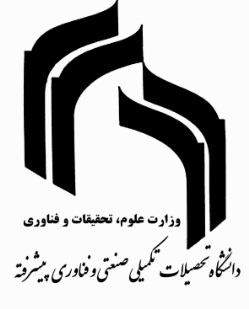 صورتجلسه دفاع از پیشنهاد پایان نامه امضاء			تاریخنام و نام خانوادگی دانشجو: نام و نام خانوادگی استاد راهنمای اول:  نام و نام خانوادگی استاد راهنمای دوم: نام و نام خانوادگی استاد مشاور اول: نام و نام خانوادگی استاد مشاور دوم:نام و نام خانوادگی مدیر گروه: